Título do manuscrito: “Diagnóstico Oncológico e Estado Nutricional de Pacientes em Tratamento Quimioterápico.”Autores: Caroline da Silva Scotti, Gabriela Argenta Isoton, Joana Zanotti.Classificação do manuscrito: Artigo OriginalContribuições dos autores:Nome: Caroline da Silva Scotti Participou da coleta de dados, concepção do trabalho, análise, interpretação dos dados da pesquisa, a redação e aprovação final da versão para publicação.Nome: Gabriela Argenta IsotonParticipou da coleta de dados, concepção do trabalho, análise, interpretação dos dados da pesquisa, a redação e aprovação final da versão para publicação.Nome: Joana ZanottiParticipou da concepção do trabalho, análise, interpretação dos dados da pesquisa, a redação e aprovação final da versão para publicação.Conflito de interesses:O(s) autor(es) não tem(têm) conflitos de interesse, incluindo interesses financeiros específicos e relacionamentos e afiliações relevantes ao tema ou materiais discutidos no manuscrito.Fontes de financiamento: a pesquisa não recebeu financiamento para a sua realização.Transferência de direitos autorais/publicação:Declaro que, em caso de aceitação do manuscrito para publicação, concordo que os direitos autorais a ele referentes se tornarão propriedade da Revista de Pesquisa em Saúde, portanto, os textos estão disponíveis para que qualquer pessoa leia, baixe, copie, imprima, compartilhe, reutilize e distribua, com a devida citação da fonte e autoria. Nesses casos, nenhuma permissão é necessária por parte dos autores ou dos editores.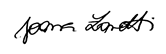 Assinatura do autor correspondente:   	  Data: 08/01/2020.E-mail: joana.zanotti@fsg.edu.br